На территории Черноморского городского поселения проводятся мероприятия по нанесению дорожной разметки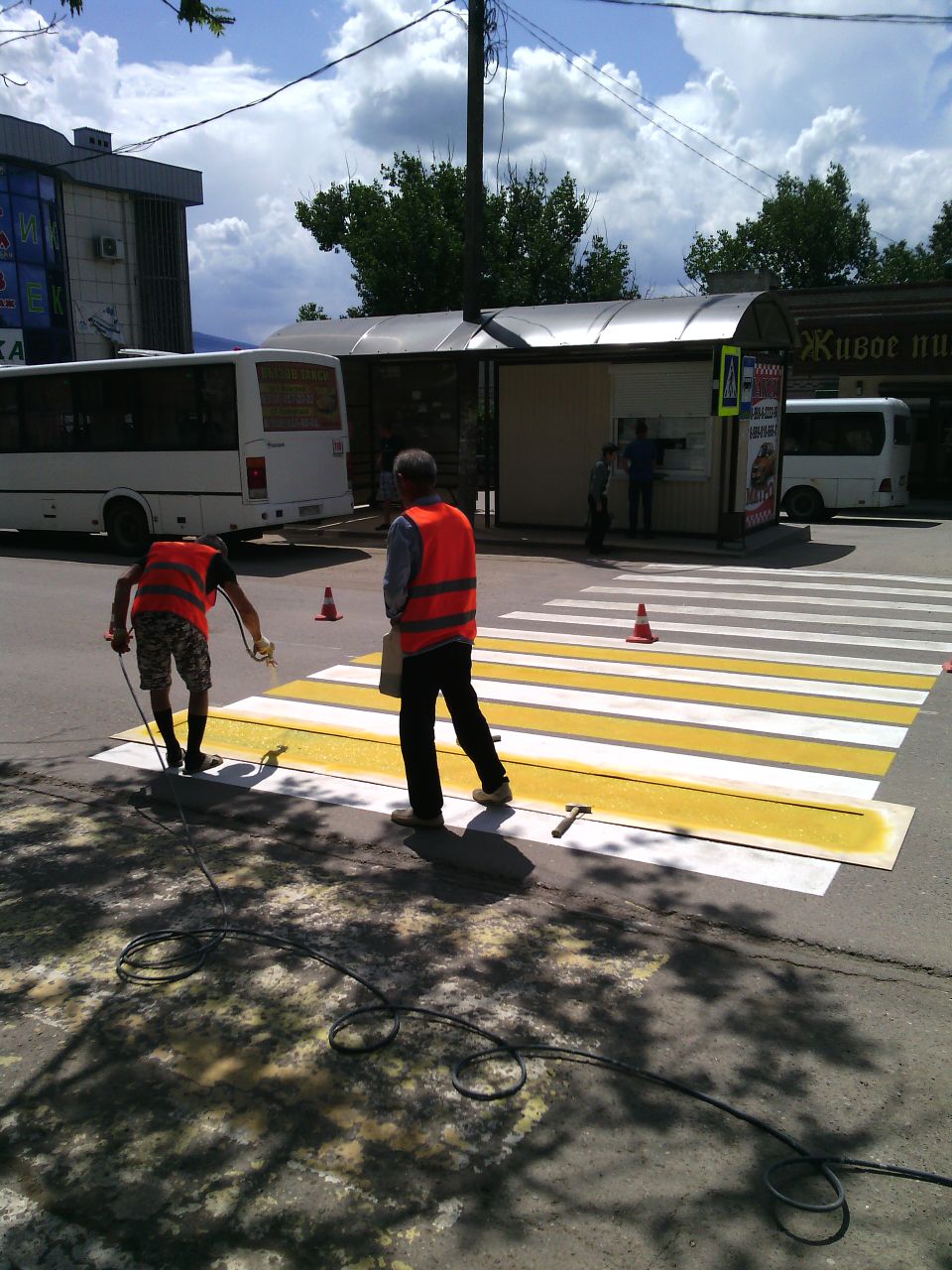 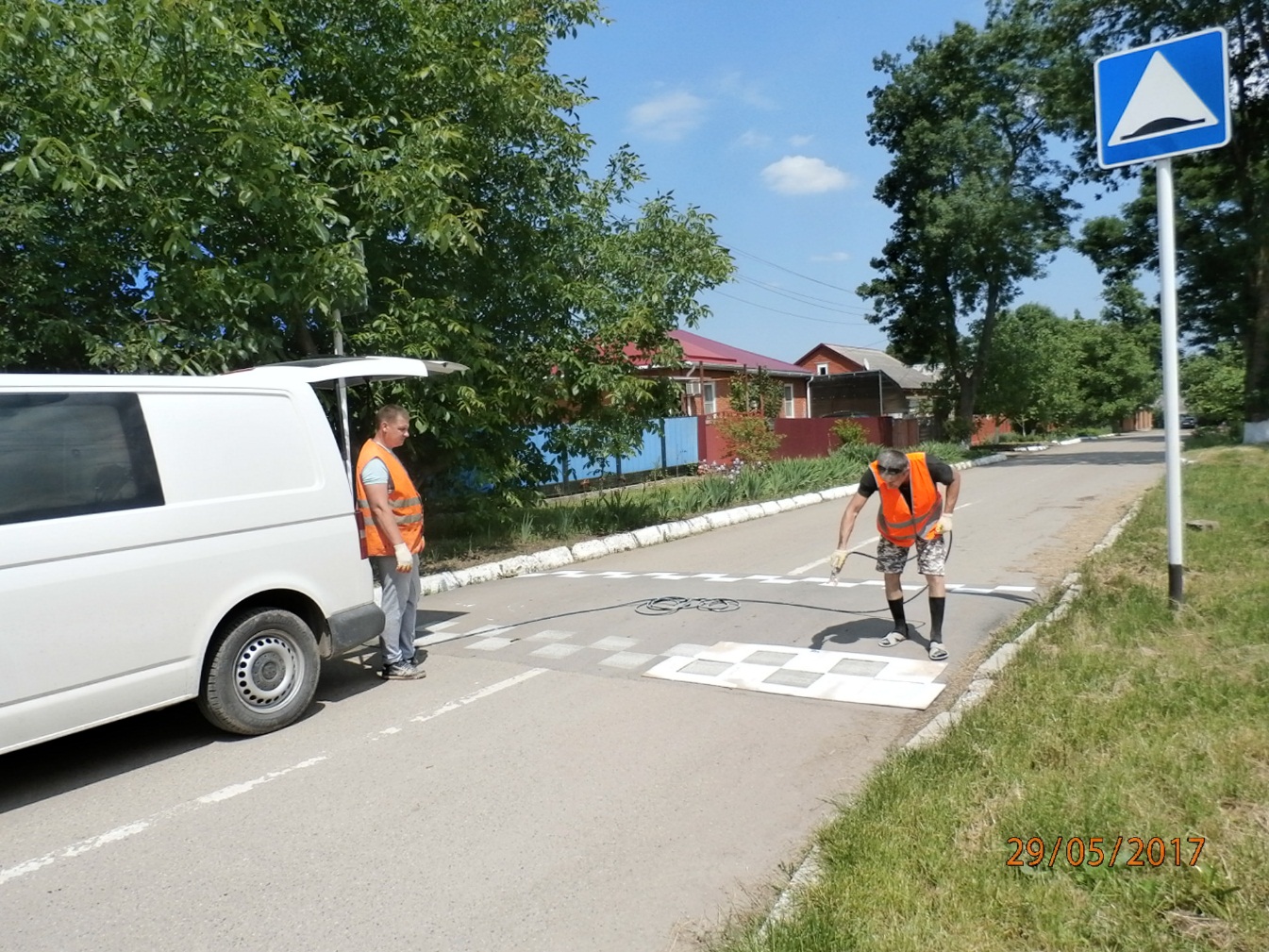 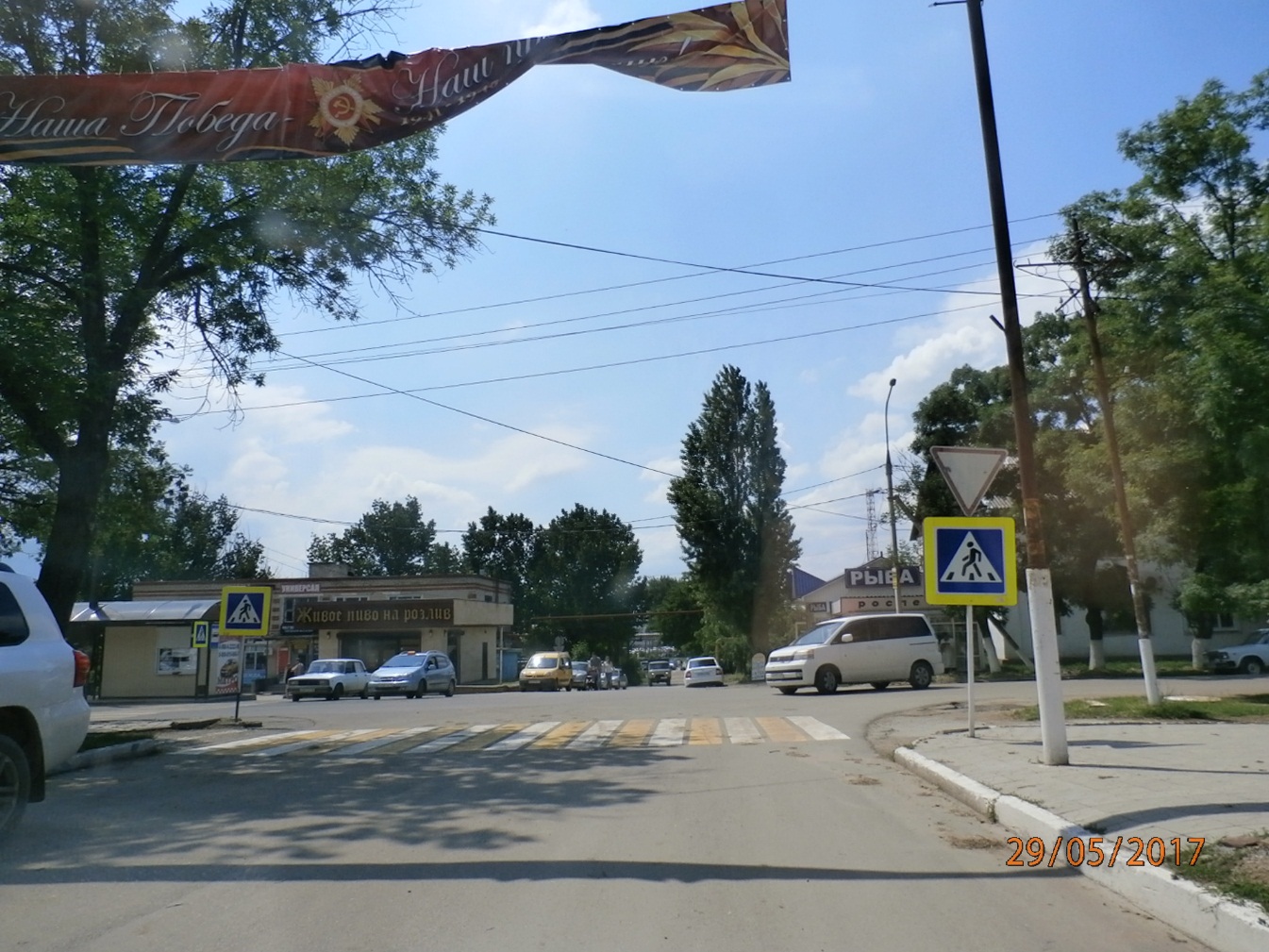 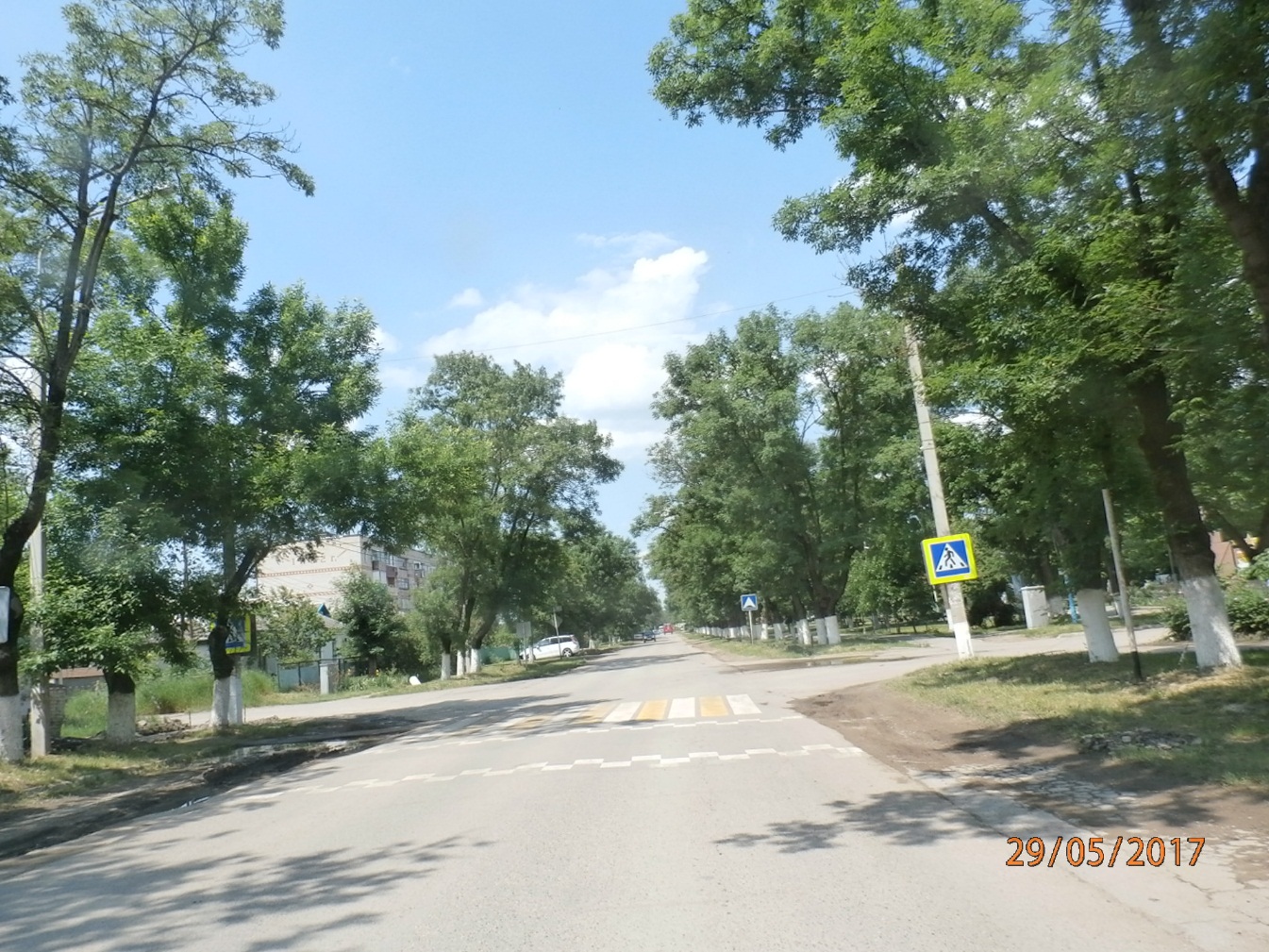 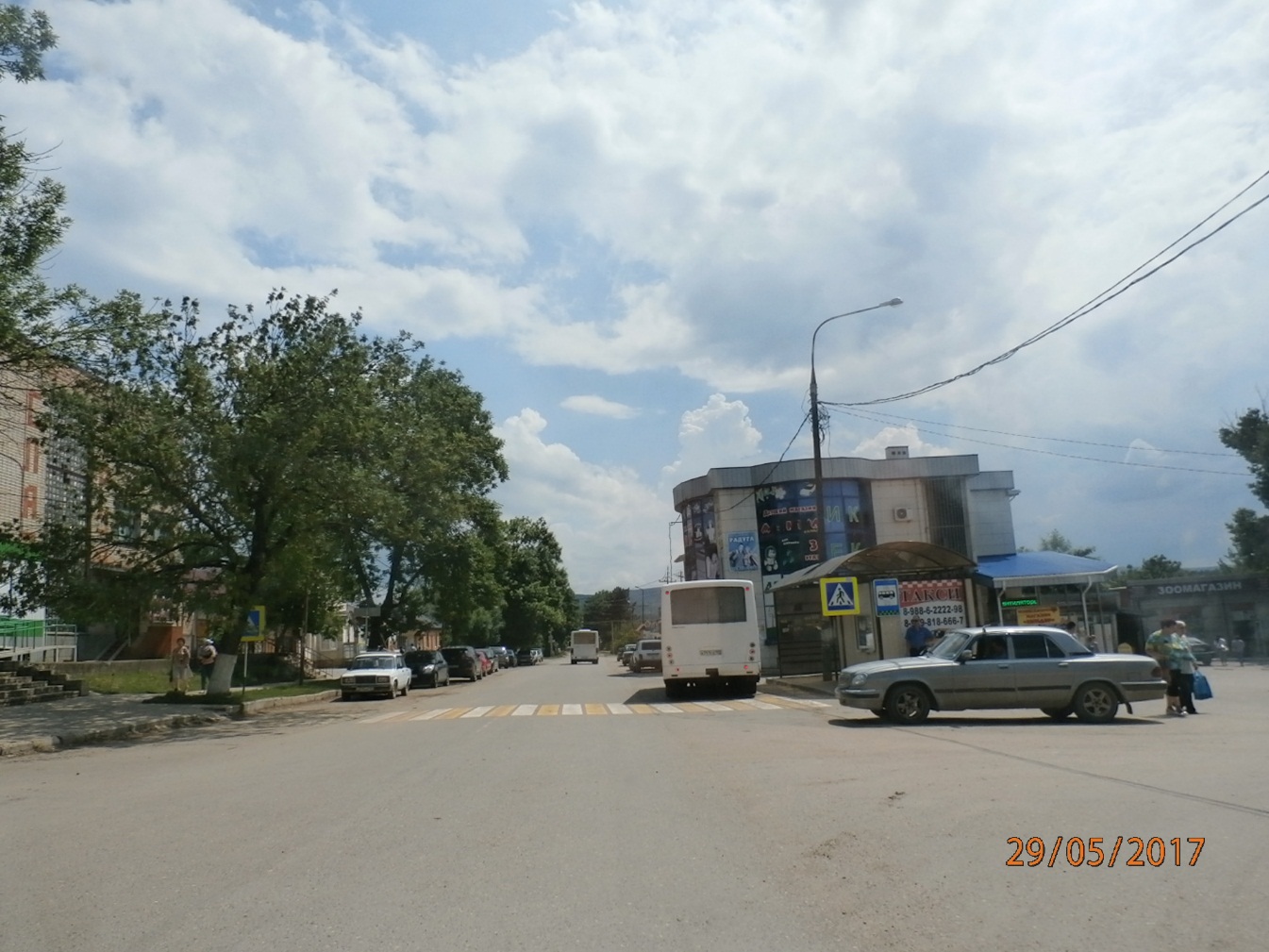 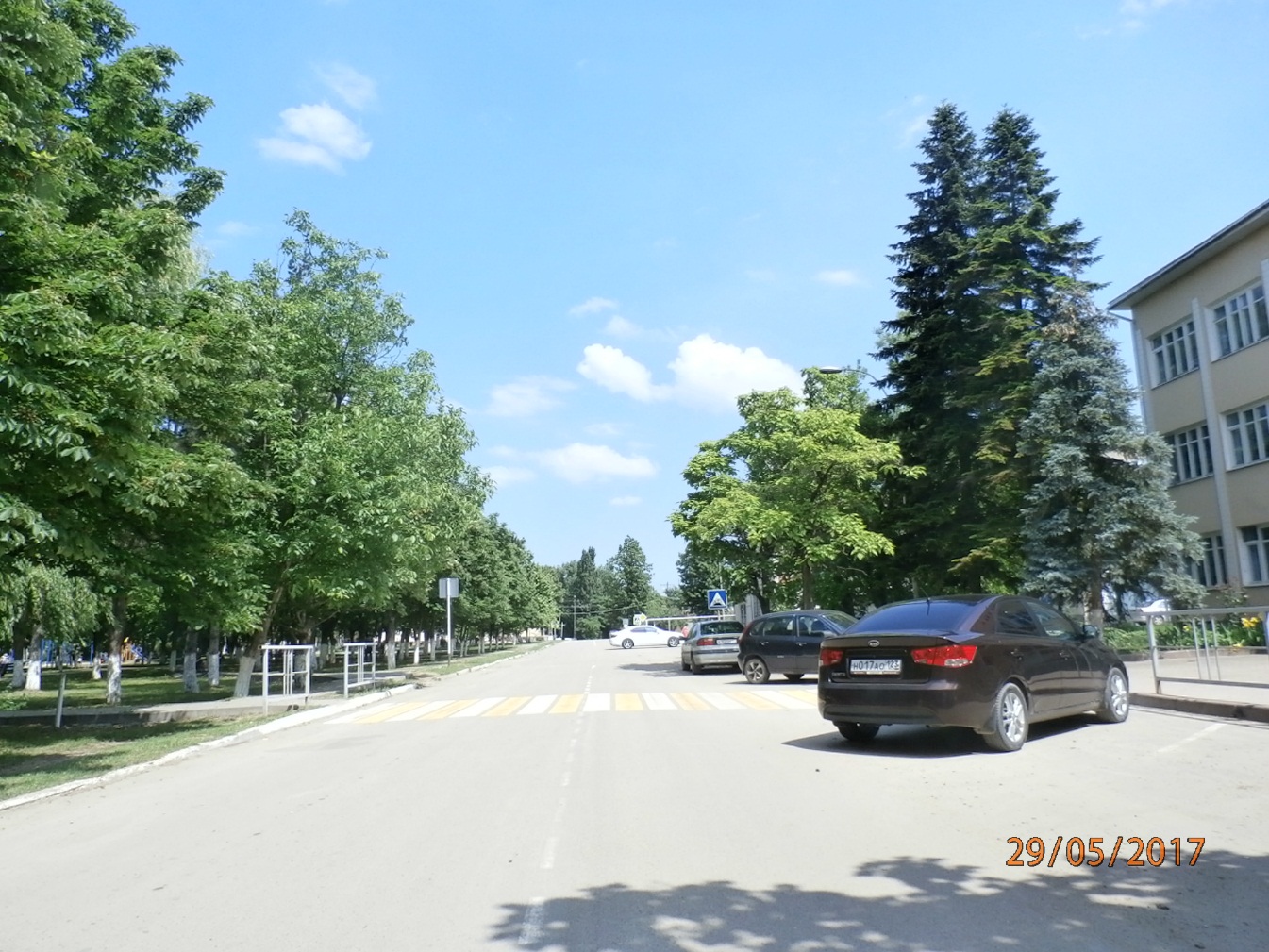 